ПРИМЕРНЫЙ КОНСПЕКТ ПОДГОТОВИТЕЛЬНАЯ К ШКОЛЕ ГРУППАСЮЖЕТНО-РОЛЕВАЯ  ИГРА «ТЕАТР»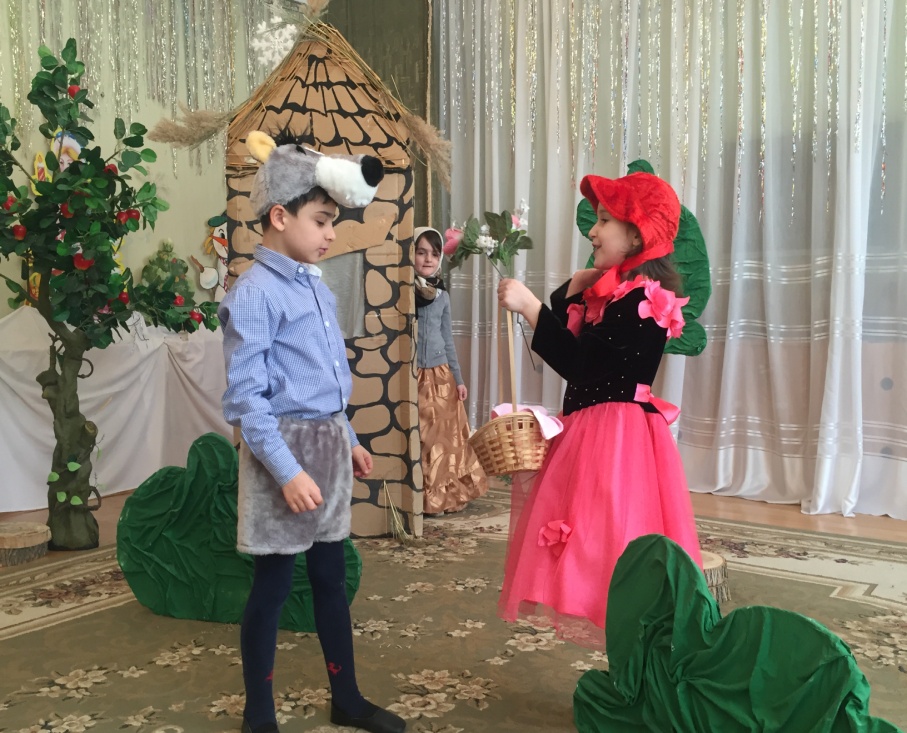 МБДОУ №41Воспитатель: Магомедова Ж.Р.2017г.ПРИМЕРНЫЙ КОНСПЕКТ СЮЖЕТНО-РОЛЕВАЯ  ИГРА «ТЕАТР»ПОДГОТОВИТЕЛЬНАЯ К ШКОЛЕ ГРУППАПРОГРАММНОЕ СОДЕРЖАНИЕ:Закрепление представлений детей о театре.Закреплять умение брать на себя различные роли в соответствии с сюжетом игры; использовать атрибуты, конструкторы, строительный материал.Способствовать творческому использованию в играх представлений об окружающей жизни, впечатлений о произведениях литературы, мультфильмах. Развивать творческое воображение, способность совместно развертывать игру, согласовывая собственный игровой замысел с замыслами сверстников. 6. Воспитывать доброжелательность, готовность выручить сверстника: умение считаться с интересами и мнением товарищей по игре, справедливо решать споры.Развитие умения творчески развивать сюжет игры.Формирование положительных взаимоотношений между детьми. Формирование навыков культурного поведения в общественных местах. Развивать речь, воображение и творчество.Предварительная работа:
*предложить родителям сходить с детьми в театр; 
*беседа об театрах нашего города, как культурных учреждениях;
*рассматривание открыток с театрами города Кемерово;
*беседа о правилах поведения в театре;
*чтение сказки «Жихарка» и рассказывание по ролям;
*изготовление атрибутов для игры: ширма и оформление ее, билеты, номера для мест, маски для актеров, афиша, деньги, окошко-касса, вывеска «буфет», пошив фартука и пилотки для буфетчицы.
Предметно-игровая среда. 
Оборудование:
*реквизиты для спектакля - ширма, печь, лопатка, лавка, стол, ложки деревянные, чашки деревянные, чугунок, половник, элементы костюмов;
*реквизиты для буфета - вывеска «буфет», касса, деньги, продукты (пирожное, шоколадки, соки, конфеты), фартук, пилотка, кукольная посуда (чашки, чайники, блюдца, поднос), цветы;
*реквизиты для кассы - окошко-касса, калькулятор, деньги;
*реквизиты для контролера - стулья, номера.Подготовка к игре:Кукольный спектакль, чтение и рассматривание иллюстраций о театре, изготовление с детьми атрибутов для театра.Игровые роли: Администратор, кассир, билетер, буфетчица, артисты, зрители.Игровой материал:Касса, театральные билеты, афиша, пригласительные билеты, ширма, большие таблички: «ТЮЗ», «БУФЕТ», «ЗРИТЕЛЬНЫЙ ЗАЛ», «КАССА»; игрушечная посуда , муляжи продуктов, мебель, деньги, стулья, где отмечен ряд и место, декорации, колокольчик, мягкие модули, костюмы, маски, аудиозапись «Пение птиц», иллюстрации театров г. Перми, портреты артистов и композиторов, иллюстрации к сказкам.Примерное развитие сюжетно-ролевой игры «Театр»:Воспитатель: «Дети, что вы увидели сегодня необычное, когда зашли в группу»?
Дети:  «Афишу»!
Воспитатель: «Кто сможет прочитать , что на ней написано?
(Дети читают)
Воспитатель: «Как вы думаете, для чего нужна афиша?
Дети:  «Для того чтобы мы знали, что будет спектакль и на него пришли.
Воспитатель: «А как называется, то учреждение, где идут спектакли»?
Дети:  «Театры».Воспитатель: «Театры бывают разные:  ОПЕРНЫЙ, ДРАМАТИЧЕСКИЙ, БАЛЕТ. А ВЫ  В КАКОЙ ТЕАТР ХОТИТЕ ПОИГРАТЬ? (ДРАМАТИЧЕСКИЙ, ТАМ, ГДЕ РАЗГОВАРИВАЮТ)Воспитатель: «Ребята, а какие вы знаете театры в Махачкале»? (Русский драматическиий им.Горького», «Аварский театр», «Кумыкский театр», Филармония – там проходят концерты.Воспитатель: «Ребята, театр — это культурное учреждение и вести себя там нужно культурно. А вы хотите поиграть в театр»?
Дети:  « «Хотим!
Воспитатель: «Для того чтобы начать играть, что мы должны сделать»?
Дети:  ««Распределить роли».
Воспитатель: «Давайте с вами вспомним, кто работает в театре»?
Дети:  «Контролер, кассир.
Воспитатель: «Какие обязанности выполняет контролер?
Дети:  «Ставит стулья в ряды, вешает на них номера, проверяет билеты у зрителей, помогает найти им свое место.
Воспитатель: «Кто будет контролером? Пожалуйста, иди готовь свое рабочее место.
Воспитатель: «А какие обязанности у кассира?
Дети:  ««Кассир продает билеты».
Воспитатель: ««Кто будет кассиром? Занимай свое рабочее место».Еще кто работает в театре»? Билетер)Воспитатель: ««Он  проверяет билеты на входе в театр? (Выбирается ребенок на роль билетера. Выбирают ребенка на эту роль.Воспитатель: ««Без кого не может быть театр и почему»?
Дети:  ««Без артистов, они показывают спектакль. Артистами будут …
(Артисты, заранее подготовленные дети проходят за ширму, одеваются.)
Воспитатель: ««А мы с вами будем зрителями. Что мы будем делать в игре»?
Дети:  ««Покупать билеты, занимать свои места, хлопать в ладоши, дарить цветы артистам, дарить цветы».
Воспитатель: «« Давайте приведем себя в порядок, поправим прически и поедем в театр. На чем поедем»?
Дети:  ««На на автобусе».
(Воспитатель предлагает одним  детям цветы и  пройти к автобусу. Шофер и кондуктор берут свои атрибуты, пассажиры занимают воображаемые места, автобус едет. Поют песню «По горным дорогам»Воспитатель ведет беседу о поведении в театре. Водитель объявляет: «Остановка — театр», аккуратно выходите из автобуса, не толкайтесь, мальчики пропускают девочек». Воспитатель: ««Вот, мы с вами и пришли к театру. Посмотрите, как называется театр»? (Русский драматический им. М.Горького)Дети –зрители проходят в «зал», дают билеты контролеру, ругой контролер провожает зрителей.Звенит первый звонок, второй, третий. Зрители занимают места в зале. ВБЕГАЮТ СКОМОРОХИ.Скоморох 1: « Слушайте! Слушайте»!Скоморох 2: « Слушайте! Слушайте»!Оба скомороха: «И не говорите, что не слышали»!Скоморох 1: «У нас сегодня представление!Скоморох 2: «Всем на удивление»!Скоморох 1: «Люди, гости, что стоите!Скоморох 2: « В гости к нам в театр спешите»!Оба скомороха: «Плата за представление – ваше хорошее настроение»!Воспитатель и Дети:  ««Спасибо за приглашение! Ребята занимайте свои места. Сказка начинается.Показ сказки детьми «Красная шапочка»Скоморох 1:  Слушайте!Скоморох 2:  Слушайте!Вместе:  И не говорите, что вы не слышали.Скоморох 1:  У нас сегодня представление!Скоморох 2:  Всем на удивление!Скоморох 1:  Люди, гости, что стоите!Скоморох 2:  В гости к нам в театр поспешите!Вместе:  Плата за представление – ваше хорошее настроение.Воспитатель:  Ой, ребята, вы слышали? В театре представление. Давайте съездим на представление. А вы знаете как нужно вести себя театре (отключать телефоны, не разговаривать, не толкаться, не шуметь и т.д.). На чем мы поедем?Дети:  На автобусе!!!Водитель:  Автобус в д/с 41 подан, кто едет на представление, прошу. Занимайте места. Плата за проезд ваши вежливые слова.Воспитатель:  Поехали, а чтобы было веселее с песней «Мы едем, едем…».Вот и приехали, выходим аккуратно, не толкаемся.Проходим, занимаем места. Тихо!Сказочница 1:   Девочка в лесу живет,И танцует, и поет!Любят дети все и ждут,Красной шапочкой зовут!Сказочница 2:   С мамой здесь живет одна,Любит бабушку она!Поудобней, гости сядьтеИ внимательно смотрите!Вместе:               Это присказка, не сказка!Сказка будет впереди!На переднем плане несколько деревьев, домик, рядом гремучий лес в конце леса домик. На сцену выходят рассказчики.Рассказчик:  Жила была одна маленькая девочка. Мама и бабушка ее очень любили. Вот как-то ко дню рождения бабушка сшила внучке подарок – красную шапочку. Девочке так понравилась красная шапочка, что она всюду в ней ходила. Люди из деревни так и прозвали ее, Красная Шапочка.(Из домика выходит мама и Красная шапочка)Мама:  сходи-ка Красная Шапочка проведай бабушку, отнеси ей пирожков и горшочек с маслом. Да узнай, дитя мое, здорова ли она?!Красная Шапочка:  Хорошо, матушка, схожу, проведаю.Рассказчик: Идет Красная Шапочка песни поет, цветочки собирает, вот подходит она к лесу, а навстречу ей Серый волк.Серый волк:  Стой девочка. Как тебя зовут?Красная Шапочка:  Я Красная Шапочка, не пугай меня серый.Волк:  Куда направляешься Красная Шапочка?Красная Шапочка:  Я иду к бабушке. Она живет одна, хочу ее навестить.Волк:  (нюхает)  А что у тебя в корзинке?Красная Шапочка:  А это пирожки. Мама напекла, я несу к бабушке. Ой, ты наверное голодный. Угощайся?!Волк:  (берет осторожно)  Вот спасибо. (Жадно ест).Красная Шапочка:  Ну, я пошла? Волк кивает (шепчется, уходит).Рассказчик:  А волк наелся и подобрел.Волк:  Ух, наелся. Вкусно. Добрая девочка. Ой, она одна в лесу. Пойду-ка я ее провожу. А то мало ли чего... Стой, стой Красная Шапочка.Красная Шапочка:  Чего тебе Серый?Волк:  Ты меня накормила. Давай я тебя провожу.Красная Шапочка:  Давай.Рассказчик: Вот они вместе Волк и Красная Шапочка пошли к дому бабушки вместе.Красная Шапочка: Ну вот и пришли, спасибо тебе волк за то, что проводил!Волк: (грустно) Ну, если я тебе больше не нужен? Я пошел.Красная Шапочка:  Погоди, погоди волк, а давай с тобой дружить?Волк:  Дружить?!Красная Шапочка: Да.Волк:  Давай.Красная Шапочка:  Пошли со мной к бабушке. Она у меня очень добрая. Рассказчик:  Пошли Волк и Красная Шапочка в дом к бабушке, а бабушка, увидев волка со стула, так и грохнулась. Ну и грохот стоял в доме.(Стук топора).Рассказчик: А неподалеку работали Дровосеки (Тук-Тук, Тук-тук)Дровосек 1:  Ты слышал?Дровосек 2:  Да это кажется в доме у бабушки.Дровосек 1:  Пойдем быстрее, посмотрим, может, что случилось?Дровосек 2:  Да быстрее.Рассказчик:  Прибежали Дровосеки к дому бабушки.Дровосек 1:  Бабушка, бабушка что случилось?Дровосек2:  Да, что у вас тут за шум?Бабушка (выходит из дома):  Ой, милочки, все в порядке! Это я старая испугалась волка и со стула упала. А это оказывается друг моей Красной Шапочки. Заходите милые гостями будете. И чай уже подоспел с пирожками. (Выглядывает из окна бабушка)И вы приходите, и вы приходите. Потом не говорите, что вас не приглашали. Будем чай пить и беседы водить.Сказочница1:  Вот и сказки той конец,А кто слушал молодец.  ( Актеры строятся в ряд)Сказочница 2:  Когда в мире есть добро,Все вместе:   То и жить в нем хорошо! 